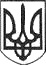 РЕШЕТИЛІВСЬКА МІСЬКА РАДАПОЛТАВСЬКОЇ ОБЛАСТІ(двадцять восьма сесія восьмого скликання)РІШЕННЯ21 грудня 2022 року                                                                            № 1247- 28-VIIIПро стан виконання комплексної Програми розвитку культури, туризму та охорони культурної спадщини Решетилівської об’єднаної міської територіальної громади на 2018-2022 роки та затвердження відповідної Програми на 2023-2025 роки	Відповідно до ст. 26 Закону України „Про місцеве самоврядування в Україні”, законів України „Про культуру”, „Про бібліотеки і бібліотечну справу”, „Про туризм”, „Про охорону культурної спадщини”, заслухавши інформацію в. о. начальника відділу культури, молоді, спорту та туризму Кордубана М.В., Решетилівська міська радаВИРІШИЛА:1. Інформацію в. о. начальника відділу культури, молоді, спорту та туризму Кордубана М.В. про стан виконання комплексної Програми розвитку культури, туризму та охорони культурної спадщини Решетилівської об’єднаної міської територіальної громади на 2018-2022 роки прийняти до відома, що додається.2. Затвердити комплексну Програму розвитку культури, туризму та охорони культурної спадщини Решетилівської міської територіальної громади  на 2023-2025 роки, що додається;3. Виконання даного рішення покласти на виконавчий комітет Решетилівської міської ради, а контроль за його виконанням на постійну комісію з питань освіти, культури, спорту, соціального захисту та охорони здоров’я (Бережний В.О.).	Міський голова		О.А. ДядюноваПідготовлено:В.о. начальника відділу культури, молоді, спорту та туризму						      М.В. КордубанПогоджено:Секретар міської ради                                                                      Т. А. МалишПерший заступник міського голови                                                І.В. СивинськаНачальник фінансового управління                                                В. Г. ОнуфрієнкоНачальник відділу бухгалтерського обліку, звітності та адміністративно-господарськогозабезпечення — головний бухгалтер                                               С.Г.  Момот                           Начальник відділу з юридичнихпитань та управління комунальниммайном								                 Н.Ю. КолотійНачальник відділу організаційно-інформаційної роботи, документообігу та управління персоналом			       О.О.МірошникГолова постійної комісії з питань освіти, культури, спорту, соціального захисту таохорони здоров’я                                                                                В. О. Бережний Додатокдо рішення Решетилівської міської ради восьмого скликання21 грудня 2022 року № 1247- 28-VIII(28  сесія)ІНФОРМАЦІЯпро стан виконання  комплексної Програми розвитку культури, туризму та охорони культурної спадщини Решетилівської об’єднаної міської територіальної громади на 2018-2022 рокиСпоконвіку пісня і танець, музика і слово, витвори майстрів народної творчості були виразниками української національної ідеї, оберегами історичної пам’яті. Вони підживлювали і зміцнювали надію народу на краще майбутнє. Під словом культура розуміють сукупність видів людської діяльності: мову, релігію, мораль, філософію, науку, мистецтво, освіту та інше. У даному документі ,,культура” визначена як галузь, яка об’єднує заклади культури громади (бібліотеки, будинки культури, школи естетичного виховання, інші установи культурного спрямування) та комплекс матеріально-технічних, управлінських заходів (проєктів), які мають задовольнити суспільні потреби населення громади щодо культурних послуг. Виконання цього завдання є чинником духовного здоров’я населення, соціальної стабільності, національної безпеки, ресурсом привабливості і розвитку території, формою самовираження і самоідентифікації громади.Незважаючи на складну соціально-економічну, політичну, епідемічну та воєнну ситуацію, результатом виконання основних завдань та заходів Комплексної програми розвитку культури, туризму та охорони культурної спадщини Решетилівської об’єднаної міської територіальної громади на 2018-2022 роки   стали збереження та оптимізація роботи мережі закладів, установ, організацій культури і мистецтв комунальної власності.Станом на грудень 2022 року мережа культури представлена 62 закладами культури: Решетилівський міський будинок культури, який включає до своєї структури 33 філії,  Центр культури і дозвілля „Оберіг”, Решетилівська центральна міська бібліотека з 24 бібліотеками-філіями, Краєзнавчий музей Решетилівської міської ради та Решетилівська дитяча школа мистецтв.Основними напрямками роботи закладів культури є створення умов для розвитку ініціативи, творчості людей, розширення можливостей для всебічного розвитку особистості, розширення культурних послуг, залучення громадян до проведення активного та змістовного відпочинку.В будинках культури та клубах активно проводилася культурно-творча діяльність: тематичні вечори, державні, професійні, різдвяно-новорічні свята, благодійні ярмарки та інші масові заходи з урахуванням обмежень нинішнього часу. Постійно ведеться культурно-пізнавальна робота з молодим та підростаючим поколінням, національно-патріотичне виховання.Протягом 2022 року клубними закладами Решетилівської міської ради було проведено 396 культурно-розважальних заходи, з них для дітей - 51. Кількість відвідувачів даних заходів становить - 33944, з них дітей - 1755. В клубних закладах діє 94 клубних формувань, з них для дітей - 17, у них учасників - 596, з них дітей - 142. Також проведено різного плану волонтерських, благодійних заходів 338 заходів.Творчі колективи закладів культури Решетилівської територіальної громади представили себе в Обласному конкурсі читців-гумористів, присвячений українському поету-байкарю Леоніду Глібову, та отримали  нагороди (Світлана Бабій Покровський СБК-філія – диплом ІІ ступеня та Клименко Ірина Кривківський СК-філія - диплом ІІІ ступеня). На відкритому регіонального конкурсі дуетів, тріо, квартетів та вокальних ансамблів присвячений Д.О.Луценку отримали відзнаки жіночий вокальний ансамбль „Пісенне мереживо” Сухорабівського СБК-філії Диплом ІІ-ступеня, Покровського СБК-філії – Диплом ІІІ ступеня,  народний жіночий вокальний ансамбль „Мелодія” Решетилівського МБК – Диплом І ступеня.Всі заклади культури доукомплектовані вогнегасниками та здійснено обслуговування наявних.Незважаючи на карантинні обмеження Краєзнавчим музеєм Решетилівської міської ради у звітній період було проведено 21 екскурсій, з яких 4 платних.Потужними інформаційними центрами, визнаними на рівні України, є бібліотечні системи нашої громади. Щорічно бібліотечними закладами громади здійснюється обслуговування понад 58 тис. відвідувачів. Багато культурних проєктів продовжили функціонувати: хто онлайн, а хто переформатовуючи свою роботу для подальших викликів. На базі бібліотек діють цифрові хаби, де всі бажаючі проходять навчання цифровій грамотності. Книжковий фонд бібліотек громади налічує 153582 примірників. Протягом звітного періоду надійшло 1386 нових книг. Фонди бібліотек поповнювалися за рахунок обмінного фонду обласної бібліотеки ім. І.П. Котляревського (87 прим.), взамін загублених (27 прим.). На базі 4 бібліотек проводяться безкоштовні тренінги по оволодінню комп’ютерною грамотністю.  Решетилівська центральна міська бібліотека, Покровська, Сухорабівська, Друголиманська сільські бібліотеки-філії продовжували брати  участь у проекті ,,Дія. Цифрова освіта”. За звітний період навичками цифрової освіти оволоділи 170 жителів громади.Для забезпечення доступності початкової мистецької освіти протягом останніх років впроваджується тенденція стримання підвищення батьківської плати за навчання у Решетилівській дитячій школі мистецтв , яка на 01.09.2022 становить у середньому 97,5 грн на місяць. Протягом багатьох років зберігаються додаткові пільги, встановлені рішенням виконавчого комітету Решетилівської міської ради, які є основним механізмом, що впливає на загальну доступність початкової мистецької освіти. Пільгова категорія налічує 62 дітей (38% від загальної кількості учнів мистецьких шкіл).Учасниками конкурсів різних рівнів щорічно стають близько 100 вихованців мистецьких шкіл, понад 30 – призерами всеукраїнських та міжнародних конкурсів.Одним із видів діяльності Відділу культури, молоді, спорту та туризму виконавчого комітету Решетилівської міської ради є проведення різноманітних культурно-мистецьких заходів, концертних програм до державних, міських та професійних свят. У цьому напрямку постійно втілюються нові проєкти, де поєднується сучасність з фольклорними та народними традиціями.7 жовтня 2022 року у місті Решетилівка відбувся благодійний концерт братів Віталія та Владислава Лобачів у парку Перемоги відвідала чимала кількість людей.Для якісної та ефективної роботи відділ співпрацює в колаборації з різними установами та організаціями, такими як Полтавський обласний центр народної творчості, ГО “Save Poltava”, Полтавська обласна асоціація органів місцевого самоврядування, “Let’s do it, Ukraine”, Полтавський обласний молодіжний центр.Кошториси видатківВ.о.начальника відділу культури,молоді, спорту та туризму                                         		  М.В.КордубанЗАТВЕРДЖЕНОрішення Решетилівської міськоїради восьмого скликання21 грудня 2022 року №1247-28-VIII(28 сесія)КОМПЛЕКСНА  ПРОГРАМА РОЗВИТКУ КУЛЬТУРИ, ТУРИЗМУ ТА ОХОРОНИ КУЛЬТУРНОЇ СПАДЩИНИ РЕШЕТИЛІВСЬКОЇ МІСЬКОЇ ТЕРИТОРІАЛЬНОЇ ГРОМАДИ НА 2023-2025 РОКИм. Решетилівка2022ЗМІСТІ. Паспорт.ІІ. Загальна частина.ІІІ. Визначення проблеми, на розв’язання якої спрямована Програма.ІV. Мета Програми.V. Напрями реалізації та завдання  Програми.VI. Очікувані результати.VIІ. Обсяги та джерела фінансування Програми.VIII. Координація та контроль за виконанням Програми.IX. Заходи комплексної Програми розвитку культури, туризму та охорони культурної спадщини Решетилівської міської територіальної громади на 2023-2025 роки.І. П А С П О Р Ткомплексної Програми розвитку культури, туризму та охорони культурної спадщини Решетилівської міської територіальної громадина 2023-2025 рокиІІ. ЗАГАЛЬНА ЧАСТИНА	Розвиток сфери культури має безпосереднє відношення до поліпшення якості життя, забезпечення комфортних умов роботи і дозвілля для мешканців громади, забезпечує соціальну стабільність і гармонізацію міжнаціональних і міжконфесійних відносин, сприяє розкриттю творчого потенціалу, духовному розвитку особистості і громади в цілому. Культурне надбання – важливий економічний ресурс, який забезпечує умови для розвитку туризму, приваблює і утримує в громаді освічених та професійних людей.	Комплексна Програма розвитку культури, туризму та охорони культурної спадщини в Решетилівській міській територіальній громаді на 2023-2025 роки (далі – Програма) розроблена з метою забезпечення розвитку культури, мистецтва, бібліотечної справи, туризму та охорони культурної спадщини.	Програма розроблена з урахуванням завдань, визначених Законом України ,,Про місцеве самоврядування в Україні”, ,,Про культуру”, ,,Про туризм”, ,,Про бібліотеки і бібліотечну справу”, ,,Про охорону культурної спадщини” та інших нормативно-правових актів України у сфері культури, мистецтва, туризму та пам’яткоохоронного законодавства.	Аналіз соціокультурної ситуації свідчить, що,  не зважаючи на непрості  умови, вдалося зберегти мережу установ культури і мистецтва, кадровий потенціал галузі. 	Крім певних успіхів існує низка проблем та першочергових завдань, які вимагають більш комплексного підходу та тривалих термінів реалізації.	Стан матеріально-технічного забезпечення установ культури залишається складним.	Бібліотеки потребують не тільки поповнення фондів новими надходженнями, а й запровадження сучасних технологій. Необхідно вирішити питання доступності початкової мистецької освіти, забезпечення виконання у повному обсязі типових навчальних планів.	На території громади здійснюється постійний контроль за дотриманням пам’яткоохоронного законодавства, ведеться робота щодо здійснення ремонтних та реставраційних робіт об’єктів культурної спадщини.ІІІ. ВИЗНАЧЕННЯ ПРОБЛЕМИ, НА РОЗВ’ЯЗАННЯ ЯКОЇ СПРЯМОВАНА ПРОГРАМАПрограма передбачає збереження, подальший розвиток культури в громаді, створення умов для творчої роботи, піднесення ролі культури у формуванні духовного середовища, формування туристичної інфраструктури.Найгостріші проблеми галузі – збереження і творчий розвиток кращих надбань національної культури, застосування сучасних методів і форм роботи з різними верствами населення, протидія поширенню антисоціальних, антикультурних і аморальних явищ у повсякденному житті громадян.У примноженні духовної скарбниці українського народу, пошуку нових, відповідно вимог часу форм творчої роботи, організації культурного дозвілля, особлива і відповідальна роль належить закладам культури і мистецтва. Однак, більшість закладів культури не відповідають потребам сьогодення. Основними проблемами в Решетилівській міській територіальній громаді у сфері культури, туризму та охорони культурної спадщини є:  -  недостатнє технічне оснащення закладів культури сучасним обладнанням, звуковою та освітлювальною апаратурою;-  застарілі сценічні костюми деяких творчих колективів;-  недостатнє фінансування на передплату періодичних видань та оновлення бібліотечних фондів новими надходженнями;-  відсутність Інтернет-зв’язку  в бібліотеках громади;-  відсутність читацьких комп’ютерних місць;-  низька активність колективів у проведення гастрольної діяльності;-   незначна підтримка інновацій, нових знань, креативних індустрій, що відповідають викликам XXI століття;-  нераціональне використання туристичних ресурсів громади, зокрема природно-рекреаційних ресурсів та об’єктів історико-культурної спадщини;- невідповідність об’єктів туристичної інфраструктури та туристичних послуг сучасним вимогам щодо технічної та функціональної якості;-  низька ефективність взаємодії центральних та місцевих органів виконавчої влади, органів місцевого самоврядування, приватного сектору та громадськості в управлінні розвитком туризму;- слабкість висвітлення туристичного потенціалу в інформативному просторі;- недостатня матеріальна підтримка місцевих майстрів декоративно-ужиткового мистецтва;-  не вирішене питання паспортизації та виготовлення облікової документації на об’єкти культурної спадщини відповідно до вимог  пам’яткоохоронного законодавства.Вищезазначені питання потребують розв’язання, завдяки послідовному спрямуванню коштів на створення сприятливих умов з метою проведення іміджевих для регіону культурно-мистецьких заходів різних рівнів, надання фінансової підтримки закладам та заохочення митців. Реалізація Програми дозволить досягти розв’язання проблем, що накопичились у сфері культури, туризму та охорони культурної спадщини вона покликана утворити єдиний культурний простір та закласти надійне підґрунтя сталого культурного розвитку в межах Решетилівської міської територіальної громади.ІV. МЕТА ПРОГРАМИМетою Програми є подальший розвиток української культури, утвердження гуманітарних ідей, високих моральних засад в суспільному житті, орієнтація на загальнолюдські цінності, визначення їх переваги над політичними інтересами, збереження умов для творчого розвитку особистості, задоволення духовних потреб жителів Решетилівської громади, підвищення рівня культурного обслуговування населення, поліпшення матеріально-технічного забезпечення закладів культури, створення високорентабельної туристичної галузі району для забезпечення розвитку внутрішнього та міжнародного туризму з урахуванням соціально-економічного та історико-культурного потенціалу місцевості та її особливості; формування іміджу Решетилівської міської територіальної громади, формування на цій основі комплексного розвитку регіону за умови збереження екологічної рівноваги, народних промислів та культурної спадщини.V.  НАПРЯМИ РЕАЛІЗАЦІЇ ТА ЗАВДАННЯ  ПРОГРАМИ  Сфера культури громади перебуває у стані, що не повною мірою задовольняє потреби культурного та духовного відродження населення. Тому виникають проблемні питання щодо поліпшення матеріально-технічного стану установ культури, які є комунальною власністю територіальної громади, а також питання пов’язані з охороною та збереженням культурної спадщини, національних традицій, задоволення мешканців громади в повній мірі в культурних послугах.Основними напрямами реалізації Програми є:1. Формування закладами культури та мистецтва інтелектуальних, моральних та духовних цінностей, спрямованих на піднесення національної гідності громадян, відродження та виховання високих громадських ідеалів та патріотизму.2. Створення необхідних умов для збереження та широкого використання кращих надбань культурної спадщини громади, відродження народних традиційних свят та обрядів, сприяння розвитку жанрів народного мистецтва.3. Залучення до культурного життя громади всіх вікових соціально-демографічних груп.4. Збереження та розвиток закладів культури на території Решетилівської міської територіальної  громади , їх повноцінне функціонування.5. Постійне підвищення кваліфікації та перепідготовка різних категорій працівників культури для можливості широкого і досконалого використання інновацій та передового досвіду в системі виховання дітей та підлітків.6. Поліпшення стану матеріально-технічної бази закладів культури шляхом її поступового оновлення.7. Розвиток професійного, народного і самодіяльного мистецтва, бібліотечної справи, збереження культурної спадщини.		  8. Формування конкурентоспроможного туристичного продукту на основі ефективного використання та відновлення природного та історично-культурного потенціалу.Основними завданнями Програми є:	- вивчення та оприлюднення наукової, літературної, культурної, мистецької спадщини Решетилівщини;	- реформування закладів культури і мистецтва у сільській місцевості;     - сприяння державному регулюванню туристичної галузі;     - розвиток матеріальної бази туризму;     - розвиток напрямів туристичної діяльності;    - удосконалення рекламно-інформаційної діяльності у туристичній галузі; кадрове та методичне забезпечення туристичної галузі.VI. ОЧІКУВАНІ РЕЗУЛЬТАТИ	Виконання Програми дасть можливість долучити населення до культурних надбань, організувати змістовне та диференційоване дозвілля громадян, зміцнити туристичний імідж громади, дасть поштовх відродженню традиційної народної культури, національно-патріотичному вихованню, збереженню культурної та археологічної спадщини.VII. ОБСЯГИ ТА ДЖЕРЕЛА ФІНАНСУВАННЯ ПРОГРАМИ		Джерелами фінансування Програми є кошти міського бюджету, а також інших джерел не заборонених чинним законодавствомРесурсне забезпечення комплексної Програми розвитку культури, туризму та охорони культурної спадщини Решетилівської міської територіальної громади на 2023-2025 рокиVІII. КООРДИНАЦІЯ ТА КОНТРОЛЬ ЗА ВИКОНАННЯМ ПРОГРАМИОрганізацію та координацію виконання заходів Програми здійснює  відділ культури, молоді, спорту та туризму виконавчого комітету Решетилівської міської ради, а контроль за виконанням комплексної Програми - постійна комісія з питань освіти, культури, спорту, соціального захисту та охорони здоров’я.IX. Заходи комплексної Програми розвитку культури, туризму та охорони культурної спадщини Решетилівської міської територіальної громади на 2023-2025  рокиВ. о. начальника відділу культури, молоді, спорту та туризму                                                                                                                      М.В. КордубанКлубні закладиЗагальний фондСпецфондЗаробітна плата і нарахування8011426,00Енергоносії863474,03Матеріали47950,66Послуги115766,41ВідрядженняОсновні засоби, будівництво та реконструкціяВсього9038617,109038617,10БібліотекаЗагальний фондСпецфондЗаробітна плата і нарахування3351480,51Енергоносії467877,63Матеріали53860,58Послуги66009,17ВідрядженняОсновні засобиВсього3939227,893939227,89МузейЗагальний фондСпецфондЗаробітна плата і нарахування198791,36Енергоносії45927,78Матеріали119,82Основні засобиВсього244838,96244838,96Решетилівська дитяча школа мистецтвЗагальний фондСпецфондЗаробітна плата і нарахування3395355,72Енергоносії200849,86МатеріалиПослугиВсього3596205,583596205,58Культура і мистецтвоЗагальний фондСпецфондМатеріали87625,00Послуги64554,20Всього152179,20152179,20Разом16971068,7316971068,731.Ініціатор розроблення ПрограмиРешетилівська міська рада2.Розробник ПрограмиВідділ культури, молоді, спорту та туризму виконавчого комітету Решетилівської міської ради3.Відповідальний   виконавець ПрограмиВиконавчий комітет Решетилівської міської ради4.Учасники   ПрограмиВідділ культури, молоді, спорту та туризму,виконавчий комітет Решетилівської міської ради, заклади культури Решетилівської міської територіальної громади, громадські організації в галузі культури та інші5.Термін реалізації Програми2023-2025 роки6.Перелік джерел фінансування, які беруть участь у виконанні ПрограмиМіський бюджет та інші джерела не заборонені законодавством7.Загальний обсяг фінансових ресурсів, необхідних для реалізації  Програми, 
всього:4850,0 тис. грн.Обсяг коштів, які пропонується залучити  на виконання ПрограмиВсього, витрати на виконання Програми, (тис. грн.)У тому числі за рокамиУ тому числі за рокамиУ тому числі за рокамиОбсяг коштів, які пропонується залучити  на виконання ПрограмиВсього, витрати на виконання Програми, (тис. грн.)2023рік2024рік2025рікОбсяг ресурсів, необхідних для реалізації Програми, у тому числі коштів: 4850,01455,01725,01670,0Міського бюджету4850,01455,01725,01670,0інших джерел----№ п/пЗміст заходуВиконавціВиконавціСтроквиконанняСтроквиконанняПрогнозований обсяг фінансування з міського бюджетуПрогнозований обсяг фінансування з міського бюджетуПрогнозований обсяг фінансування з міського бюджетуПрогнозований обсяг фінансування з міського бюджетуПрогнозований обсяг фінансування з міського бюджетуПрогнозований обсяг фінансування з міського бюджетуПрогнозований обсяг фінансування з міського бюджетуПрогнозований обсяг фінансування з міського бюджетуПрогнозований обсяг фінансування з міського бюджетуПрогнозований обсяг фінансування з міського бюджету№ п/пЗміст заходуВиконавціВиконавціСтроквиконанняСтроквиконання2023тис. грн.2023тис. грн.2023тис. грн.2023тис. грн.2023тис. грн.2024 тис. грн.2025тис. грн.2025тис. грн.2025тис. грн.2025тис. грн.1223344556666777   1З  Забезпечення розвитку народної творчості, музичного, вокального, хореографічного, образотворчого і декоративно-ужиткового мистецтва, традиційних форм фольклору, звичаїв і обрядів українського народуЗ  Забезпечення розвитку народної творчості, музичного, вокального, хореографічного, образотворчого і декоративно-ужиткового мистецтва, традиційних форм фольклору, звичаїв і обрядів українського народуВідділ культури, молоді, спорту та туризму  виконавчого комітету Решетилівської міської радиВідділ культури, молоді, спорту та туризму  виконавчого комітету Решетилівської міської радиПостійноПостійно---------   2    Покращення матеріально-технічної бази закладів клубного типу (придбання освітлюваної апаратури та комп’ютерної техніки і т. д.)    Покращення матеріально-технічної бази закладів клубного типу (придбання освітлюваної апаратури та комп’ютерної техніки і т. д.)Відділ культури, молоді, спорту та туризму  виконавчого комітету Решетилівської міської радиВідділ культури, молоді, спорту та туризму  виконавчого комітету Решетилівської міської радиПостійноПостійно100,0100,0100,0100,0100,0100,0100,0100,0100,03Забезпечення систематичного проходження курсової перепідготовки та підвищення кваліфікації спеціалістів галузі культуриЗабезпечення систематичного проходження курсової перепідготовки та підвищення кваліфікації спеціалістів галузі культуриВідділ культури, молоді, спорту та туризму  виконавчого комітету Решетилівської міської радиВідділ культури, молоді, спорту та туризму  виконавчого комітету Решетилівської міської радиПостійноПостійно10,010,010,010,010,010,010,010,010,04Забезпечення участі, творчих колективів та учнів школи мистецтв, самодіяльних колективів і аматорів сцени в міжнародних, загальноукраїнських,  обласних оглядах, конкурсах, виставках, фестивалях, святах культури і мистецтва Забезпечення участі, творчих колективів та учнів школи мистецтв, самодіяльних колективів і аматорів сцени в міжнародних, загальноукраїнських,  обласних оглядах, конкурсах, виставках, фестивалях, святах культури і мистецтва Відділ культури, молоді, спорту та туризму  виконавчого комітету Решетилівської міської радиВідділ культури, молоді, спорту та туризму  виконавчого комітету Решетилівської міської радиПостійноПостійно20,020,020,020,020,020,020,020,020,05Проведення виставкових заходів («Світ очима чоловіка», «Світ очима жінки», «Решетилівська весна» та ін.)Проведення виставкових заходів («Світ очима чоловіка», «Світ очима жінки», «Решетилівська весна» та ін.)Відділ культури, молоді, спорту та туризму  виконавчого комітету Решетилівської міської радиВідділ культури, молоді, спорту та туризму  виконавчого комітету Решетилівської міської радиПостійноПостійно15,015,015,015,015,015,015,015,015,06Забезпечення проведення святкових заходів: Дня перемоги, Дня Конституції України, Дня Незалежності України, днів села, Дня місцевого самоврядування, Дня сімʼї, Дня молоді, Дня захисту дітей, новорічних, різдвяних свят та інших памʼятних, святкових та професійних  дат (послуги з організації дозвілля, оренда сцени, звукового та освітлювального обладнання, придбання подарунків, призів, дипломів, грамот та ін.)Забезпечення проведення святкових заходів: Дня перемоги, Дня Конституції України, Дня Незалежності України, днів села, Дня місцевого самоврядування, Дня сімʼї, Дня молоді, Дня захисту дітей, новорічних, різдвяних свят та інших памʼятних, святкових та професійних  дат (послуги з організації дозвілля, оренда сцени, звукового та освітлювального обладнання, придбання подарунків, призів, дипломів, грамот та ін.)Відділ культури, молоді, спорту та туризму  виконавчого комітету Решетилівської міської радиВідділ культури, молоді, спорту та туризму  виконавчого комітету Решетилівської міської радиПостійноПостійно100,0100,0100,0100,0100,0100,0100,0100,0100,07Забезпечення, організація та проведення обласного свята народної творчості “Решетилівська весна”Забезпечення, організація та проведення обласного свята народної творчості “Решетилівська весна”Відділ культури, молоді, спорту та туризму  виконавчого комітету Решетилівської міської радиВідділ культури, молоді, спорту та туризму  виконавчого комітету Решетилівської міської радиПостійноПостійно300,0300,0300,0300,0300,0300,0300,0300,0300,08Організація та забезпечення проведення Дня міста (послуги з організації дозвілля, оренда сцени, звукового та освітлювального обладнання, придбання подарунків, призів, дипломів, грамот та ін.)Організація та забезпечення проведення Дня міста (послуги з організації дозвілля, оренда сцени, звукового та освітлювального обладнання, придбання подарунків, призів, дипломів, грамот та ін.)Відділ культури, молоді, спорту та туризму  виконавчого комітету Решетилівської міської радиВідділ культури, молоді, спорту та туризму  виконавчого комітету Решетилівської міської радиПостійноПостійно200,0200,0200,0200,0200,0200,0200,0200,0200,09Підтримка обдарованої молоді та її матеріальне забезпечення, сприяння участі у міжнародних, загальноукраїнських, обласних оглядах, конкурсах, виставках, фестивалях, святах культури і мистецтваПідтримка обдарованої молоді та її матеріальне забезпечення, сприяння участі у міжнародних, загальноукраїнських, обласних оглядах, конкурсах, виставках, фестивалях, святах культури і мистецтваВідділ культури, молоді, спорту та туризму  виконавчого комітету Решетилівської міської радиВідділ культури, молоді, спорту та туризму  виконавчого комітету Решетилівської міської радиПостійноПостійно30,030,030,030,030,030,030,030,030,010Вивчення та запровадження нових моделей роботи закладів культуриВивчення та запровадження нових моделей роботи закладів культуриВідділ культури, молоді, спорту та туризму  виконавчого комітету Решетилівської міської радиВідділ культури, молоді, спорту та туризму  виконавчого комітету Решетилівської міської радиПостійноПостійно---------11Придбання сценічних костюмів для аматорських самодіяльних колективів громади, для творчих працівників Центру культури та дозвілля „Оберіг”, учнів та викладачів дитячої школи мистецтвПридбання сценічних костюмів для аматорських самодіяльних колективів громади, для творчих працівників Центру культури та дозвілля „Оберіг”, учнів та викладачів дитячої школи мистецтвВідділ культури, молоді, спорту та туризму  виконавчого комітету Решетилівської міської радиВідділ культури, молоді, спорту та туризму  виконавчого комітету Решетилівської міської радиПостійноПостійно60,060,060,060,060,060,060,060,060,012Проведення творчих звітів та обмінних концертів художніх колективів та виконавців аматорського мистецтвагромадиПроведення творчих звітів та обмінних концертів художніх колективів та виконавців аматорського мистецтвагромадиВідділ культури, молоді, спорту та туризму  виконавчого комітету Решетилівської міської радиВідділ культури, молоді, спорту та туризму  виконавчого комітету Решетилівської міської радиПостійноПостійно---------13Поліпшення кадрової структури галузі Поліпшення кадрової структури галузі Відділ культури, молоді, спорту та туризму  виконавчого комітету Решетилівської міської радиВідділ культури, молоді, спорту та туризму  виконавчого комітету Решетилівської міської радиПостійноПостійно---------14Поповнення фондів бібліотек книгами та періодичними виданнямиПоповнення фондів бібліотек книгами та періодичними виданнямиВідділ культури, молоді, спорту та туризму  виконавчого комітету Решетилівської міської радиВідділ культури, молоді, спорту та туризму  виконавчого комітету Решетилівської міської радиПостійноПостійно40,040,060,060,060,060,060,060,060,015Підключення бібліотек до мережі інтернетПідключення бібліотек до мережі інтернетВідділ культури, молоді, спорту та туризму  виконавчого комітету Решетилівської міської радиВідділ культури, молоді, спорту та туризму  виконавчого комітету Решетилівської міської радиПостійноПостійно10,010,010,010,010,010,010,010,010,016Поетапне забезпечення комп’ютерами міських та сільських бібліотек Поетапне забезпечення комп’ютерами міських та сільських бібліотек Відділ культури, молоді, спорту та туризму  виконавчого комітету Решетилівської міської радиВідділ культури, молоді, спорту та туризму  виконавчого комітету Решетилівської міської радиПостійноПостійно30,030,060,060,060,060,060,060,060,017Збільшення контингенту учнів у дитячій школі мистецтв Решетилівської селищної радиЗбільшення контингенту учнів у дитячій школі мистецтв Решетилівської селищної радиВідділ культури, молоді, спорту та туризму  виконавчого комітету Решетилівської міської радиВідділ культури, молоді, спорту та туризму  виконавчого комітету Решетилівської міської радиПостійноПостійно---------18Забезпечення участі викладачів та учнів дитячої школи мистецтв в обласних семінарах-практикумах, семінарах-нарадах, майстер-класах за участю провідних викладачів області, керівників галузі,спеціалістів Міністерства культури України, фахівців у галузі культури (відшкодування витрат на відрядження та виплата добових)Забезпечення участі викладачів та учнів дитячої школи мистецтв в обласних семінарах-практикумах, семінарах-нарадах, майстер-класах за участю провідних викладачів області, керівників галузі,спеціалістів Міністерства культури України, фахівців у галузі культури (відшкодування витрат на відрядження та виплата добових)Відділ культури, молоді, спорту та туризму  виконавчого комітету Решетилівської міської радиВідділ культури, молоді, спорту та туризму  виконавчого комітету Решетилівської міської радиПостійноПостійно10,010,010,010,010,010,010,010,010,019Забезпечення, організація та проведення творчих та мистецьких відкритих міських конкурсів (придбання призів, солодких подарунків, нагород, грамот та ін.)Забезпечення, організація та проведення творчих та мистецьких відкритих міських конкурсів (придбання призів, солодких подарунків, нагород, грамот та ін.)Відділ культури, молоді, спорту та туризму  виконавчого комітету Решетилівської міської радиВідділ культури, молоді, спорту та туризму  виконавчого комітету Решетилівської міської радиПостійноПостійно20,020,020,020,020,020,020,020,020,020Виплата матеріальної допомоги учням –переможцям та призерам обласних, всеукраїнських, міжнародних конкурсів, фестивалівВиплата матеріальної допомоги учням –переможцям та призерам обласних, всеукраїнських, міжнародних конкурсів, фестивалівВідділ культури, молоді, спорту та туризму  виконавчого комітету Решетилівської міської радиВідділ культури, молоді, спорту та туризму  виконавчого комітету Решетилівської міської радиПостійноПостійно20,020,020,020,020,020,020,020,020,021Виплата грошових винагород працівникам, які підготували переможців та призерів обласних, всеукраїнських, міжнародних конкурсів, фестивалівВиплата грошових винагород працівникам, які підготували переможців та призерів обласних, всеукраїнських, міжнародних конкурсів, фестивалівВідділ культури, молоді, спорту та туризму  виконавчого комітету Решетилівської міської радиВідділ культури, молоді, спорту та туризму  виконавчого комітету Решетилівської міської радиПостійноПостійно10,010,010,010,010,010,010,010,010,022Сприяти проведенню державної атестації школи мистецтвСприяти проведенню державної атестації школи мистецтвВідділ культури, молоді, спорту та туризму  виконавчого комітету Решетилівської міської радиВідділ культури, молоді, спорту та туризму  виконавчого комітету Решетилівської міської радиПостійноПостійно---------23Забезпечити проведення атестації керівників та викладачів школи мистецтвЗабезпечити проведення атестації керівників та викладачів школи мистецтвВідділ культури, молоді, спорту та туризму  виконавчого комітету Решетилівської міської радиВідділ культури, молоді, спорту та туризму  виконавчого комітету Решетилівської міської радиПостійноПостійно---------24Придбання сучасних духових інструментів для дитячої школи мистецтв Придбання сучасних духових інструментів для дитячої школи мистецтв Відділ культури, молоді, спорту та туризму  виконавчого комітету Решетилівської міської радиВідділ культури, молоді, спорту та туризму  виконавчого комітету Решетилівської міської радиПротягом 2024 рокуПротягом 2024 року--75,075,075,075,0---25    Придбання музичної апаратури (колонки, мікшерні пульти, мікрофони і стійки до них) для закладів культури    Придбання музичної апаратури (колонки, мікшерні пульти, мікрофони і стійки до них) для закладів культуриВідділ культури, молоді, спорту та туризму  виконавчого комітету Решетилівської міської радиВідділ культури, молоді, спорту та туризму  виконавчого комітету Решетилівської міської радиПостійноПостійно80,080,0130,0130,0130,0130,0150,0150,0150,026Участь у  загальноукраїнських, міжрегіональних  виставкових заходах народної творчості Участь у  загальноукраїнських, міжрегіональних  виставкових заходах народної творчості Відділ культури, молоді, спорту та туризму  виконавчого комітету Решетилівської міської радиВідділ культури, молоді, спорту та туризму  виконавчого комітету Решетилівської міської радиПостійноПостійно10,010,010,010,010,010,010,010,010,027Розробка нових маршрутів зеленого туризму. Підготовка документів маркування маршрутів, промоція туристичного продукту Розробка нових маршрутів зеленого туризму. Підготовка документів маркування маршрутів, промоція туристичного продукту Відділ культури, молоді, спорту та туризму  виконавчого комітету Решетилівської міської радиВідділ культури, молоді, спорту та туризму  виконавчого комітету Решетилівської міської радиПостійноПостійно20,020,020,020,020,020,020,020,020,028Виготовлення рекламної продукції (туристичних буклетів, каталогів, рекламних проспектів), кіно- та відеофільмів, які популяризують Решетилівську ОТГ та її туристичну інфраструктуру Виготовлення рекламної продукції (туристичних буклетів, каталогів, рекламних проспектів), кіно- та відеофільмів, які популяризують Решетилівську ОТГ та її туристичну інфраструктуру Відділ культури, молоді, спорту та туризму  виконавчого комітету Решетилівської міської радиВідділ культури, молоді, спорту та туризму  виконавчого комітету Решетилівської міської радиПостійноПостійно30,030,0100,0100,0100,0100,0100,0100,0100,029Виготовлення бігбордів, постерів, банерівВиготовлення бігбордів, постерів, банерівВідділ культури, молоді, спорту та туризму  виконавчого комітету Решетилівської міської радиВідділ культури, молоді, спорту та туризму  виконавчого комітету Решетилівської міської радиПостійноПостійно25,025,025,025,025,025,025,025,025,030Виплата грошової нагороди лауреатам Премії в галузі образотворчого мистецтва „Решетилівські дивотвори” Виплата грошової нагороди лауреатам Премії в галузі образотворчого мистецтва „Решетилівські дивотвори” Відділ культури, молоді, спорту та туризму  виконавчого комітету Решетилівської міської радиВідділ культури, молоді, спорту та туризму  виконавчого комітету Решетилівської міської радиПостійноПостійно5,05,05,05,05,05,05,05,05,031Виплата грошової нагороди лауреатам літературно-мистецької премії імені Олексія Дмитренка Виплата грошової нагороди лауреатам літературно-мистецької премії імені Олексія Дмитренка Відділ культури, молоді, спорту та туризму  виконавчого комітету Решетилівської міської радиВідділ культури, молоді, спорту та туризму  виконавчого комітету Решетилівської міської радиПостійноПостійно5,05,05,05,05,05,05,05,05,032Проведенню ремонтно-реставраційних робіт на пам’ятках історії, монументального мистецтва місцевого значенняПроведенню ремонтно-реставраційних робіт на пам’ятках історії, монументального мистецтва місцевого значенняВідділ культури, молоді, спорту та туризму  виконавчого комітету Решетилівської міської радиВідділ культури, молоді, спорту та туризму  виконавчого комітету Решетилівської міської радиПостійноПостійно30,030,030,030,030,030,030,030,030,033Проведення паспортизації пам'ятників, пам'ятних знаків, меморіальних дощок (категорія щойно виявлені)Проведення паспортизації пам'ятників, пам'ятних знаків, меморіальних дощок (категорія щойно виявлені)Відділ культури, молоді, спорту та туризму  виконавчого комітету Решетилівської міської радиВідділ культури, молоді, спорту та туризму  виконавчого комітету Решетилівської міської радиПостійноПостійно30,030,030,030,030,030,030,030,030,034Популяризувати культурну спадщину через мережу інтернет та засоби масової інформаціїПопуляризувати культурну спадщину через мережу інтернет та засоби масової інформаціїВідділ культури, молоді, спорту та туризму  виконавчого комітету Решетилівської міської радиВідділ культури, молоді, спорту та туризму  виконавчого комітету Решетилівської міської радиПостійноПостійно---------35Виготовлення та встановлення охоронних дошок і охоронних знаків нового зразка, інформаційних таблиць єдиного зразка на пам’яткахВиготовлення та встановлення охоронних дошок і охоронних знаків нового зразка, інформаційних таблиць єдиного зразка на пам’яткахВідділ культури, молоді, спорту та туризму  виконавчого комітету Решетилівської міської радиВідділ культури, молоді, спорту та туризму  виконавчого комітету Решетилівської міської радиПостійноПостійно10,010,010,010,010,010,010,010,010,036Фінансування витрат на підвезення жителів громади для участі в різному роду заходівФінансування витрат на підвезення жителів громади для участі в різному роду заходівВідділ культури, молоді, спорту та туризму  виконавчого комітету Решетилівської міської радиВідділ культури, молоді, спорту та туризму  виконавчого комітету Решетилівської міської радиПостійноПостійно25,025,050,050,050,050,050,050,050,037Поповнення матеріальної бази виставкової галереї  Центру культури і дозвілля „Оберіг”. Придбання творів мистецтва.Поповнення матеріальної бази виставкової галереї  Центру культури і дозвілля „Оберіг”. Придбання творів мистецтва.Відділ культури, молоді, спорту та туризму  виконавчого комітету Решетилівської міської радиВідділ культури, молоді, спорту та туризму  виконавчого комітету Решетилівської міської радиПостійноПостійно50,050,050,050,050,050,050,050,050,038Підготовка й подання номінаційного досьє, іншої інформації про елемент нематеріальної культурної спадщини регіону „Технологія виконання вишивки „білим по білому” та „Традиції рослинного килимарства” міста Решетилівка Полтавської області для включення до Репрезентативного списку нематеріальної культурної спадщини людстваПідготовка й подання номінаційного досьє, іншої інформації про елемент нематеріальної культурної спадщини регіону „Технологія виконання вишивки „білим по білому” та „Традиції рослинного килимарства” міста Решетилівка Полтавської області для включення до Репрезентативного списку нематеріальної культурної спадщини людстваВідділ культури, молоді, спорту та туризму  виконавчого комітету Решетилівської міської радиВідділ культури, молоді, спорту та туризму  виконавчого комітету Решетилівської міської радиПостійноПостійно50,050,050,050,050,050,050,050,050,039Розробка та запровадження заходів з охорони елементів, залучення носіїв елементів та громад області до участі в заходах з охорони, зокрема ідентифікації, інвентаризації, документування, підвищення обізнаності, забезпечення життєздатності, передачі  елементів прийдешнім поколінням, тощоРозробка та запровадження заходів з охорони елементів, залучення носіїв елементів та громад області до участі в заходах з охорони, зокрема ідентифікації, інвентаризації, документування, підвищення обізнаності, забезпечення життєздатності, передачі  елементів прийдешнім поколінням, тощоВідділ культури, молоді, спорту та туризму  виконавчого комітету Решетилівської міської радиВідділ культури, молоді, спорту та туризму  виконавчого комітету Решетилівської міської радиПостійноПостійно10,010,010,010,010,010,010,010,010,040Проведення відкритих та онлайн уроків, традиційних майстер-класів з „Технології виконання вишивки „білим по білому” та „Традиції рослинного килимарства” міста Решетилівки Полтавської області” та у форматі відеоконференції (відеоуроків), конференцій, засідань тощоПроведення відкритих та онлайн уроків, традиційних майстер-класів з „Технології виконання вишивки „білим по білому” та „Традиції рослинного килимарства” міста Решетилівки Полтавської області” та у форматі відеоконференції (відеоуроків), конференцій, засідань тощоВідділ культури, молоді, спорту та туризму  виконавчого комітету Решетилівської міської радиВідділ культури, молоді, спорту та туризму  виконавчого комітету Решетилівської міської радиПостійноПостійно10,010,010,010,010,010,010,010,010,041Реалізація спільних проєктів з країнами світу, у т.ч. проведення промо- заходів (фестивалів, виставок, тощо) з презентацією елементів та заохочення до міжкультурного діалогуРеалізація спільних проєктів з країнами світу, у т.ч. проведення промо- заходів (фестивалів, виставок, тощо) з презентацією елементів та заохочення до міжкультурного діалогуВідділ культури, молоді, спорту та туризму  виконавчого комітету Решетилівської міської радиВідділ культури, молоді, спорту та туризму  виконавчого комітету Решетилівської міської радиПостійноПостійно20,020,020,020,020,020,020,020,020,042Розробка, виготовлення, розповсюдження презентаційних буклетів, брошур, карт, іміджевого альбому, листівок,   сувенірної продукції, соціальної реклами, відео- та аудіороликів, документальних фільмів, створення циклу передач, тематичних програм про елементи, українською та мовами країн світуРозробка, виготовлення, розповсюдження презентаційних буклетів, брошур, карт, іміджевого альбому, листівок,   сувенірної продукції, соціальної реклами, відео- та аудіороликів, документальних фільмів, створення циклу передач, тематичних програм про елементи, українською та мовами країн світуВідділ культури, молоді, спорту та туризму  виконавчого комітету Решетилівської міської радиВідділ культури, молоді, спорту та туризму  виконавчого комітету Решетилівської міської радиПостійноПостійно50,050,050,050,050,050,050,050,050,043Організація проведення персональних виставок майстрів  з виданням каталогу виставки майстрам носіям елементів НКСОрганізація проведення персональних виставок майстрів  з виданням каталогу виставки майстрам носіям елементів НКСВідділ культури, молоді, спорту та туризму  виконавчого комітету Решетилівської міської радиВідділ культури, молоді, спорту та туризму  виконавчого комітету Решетилівської міської радиПостійноПостійно10,010,010,010,010,010,010,010,010,044Організація процесу передачі елементів через неформальне навчання (проведення відкритих лекцій, майстер-класів, семінарів) для молоді та заінтересованих осіб за участю носіїв елементівОрганізація процесу передачі елементів через неформальне навчання (проведення відкритих лекцій, майстер-класів, семінарів) для молоді та заінтересованих осіб за участю носіїв елементівВідділ культури, молоді, спорту та туризму  виконавчого комітету Решетилівської міської радиВідділ культури, молоді, спорту та туризму  виконавчого комітету Решетилівської міської радиПостійноПостійно10,010,010,010,010,010,010,010,010,0Всього коштів за роками тис. грн.:Всього коштів за роками тис. грн.:Всього коштів за роками тис. грн.:Всього коштів за роками тис. грн.:Всього коштів за роками тис. грн.:Всього коштів за роками тис. грн.:Всього коштів за роками тис. грн.:Всього коштів за роками тис. грн.:1455,01455,01725,01725,01725,01725,01670,01670,0Разом тис. грн.Разом тис. грн.Разом тис. грн.Разом тис. грн.Разом тис. грн.Разом тис. грн.Разом тис. грн.Разом тис. грн.Разом тис. грн.Разом тис. грн.Разом тис. грн.Разом тис. грн.Разом тис. грн.Разом тис. грн.Разом тис. грн.4850,0